۲۴۴ - ای ياران الهیحضرت عبدالبهاءاصلی فارسی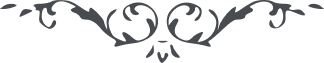 ۲۴۴ - ای ياران الهی ای ياران الهی، اين عصر عصر رحمانيست و اين قرن قرن روحانی ذرّات اشياء در وجد و طربند و کافّه ممکنات در حرکت و اهتزاز حرارت شمس حقيقت چنان تأثيری در حقائق موجودات نموده که جميع اشياء در نشو و نماست. ملاحظه نمائيد که عقول بشريّه و همّت انسانيّه و ادراکات قلبيّه و اکتشافات عقليّه و فنون عاليه و تدقيقات رياضيّه و تعميقات طبّيّه و سائر فنون مادّيّه و علوم روحانيّه و صنايع بديعه و بدايع لطيفه و مدنيّت کامله و تعديل اخلاق و تنوير آفاق در جهان انسانی بحشمتی بی‌پايان در نشو و نماست ولی ياران الهی بايد از کلّ سبقت گيرند و در اين فضائل و خصائل که زينت حقيقت انسانيست بکمال جهد کوشيده اکتساب نمايند. زيرا اين نفوس مقدّسه بيش از کلّ مؤيّدند و بهتر از کلّ موفّق و بر حزب اللّه اکتساب کمالات معنويّه و صوريّه بصريح آيات بيّنات فرض و واجب است و الحمد للّه استعدادشان کامل و در هر امری موفّق و مؤيّدند. لهذا بايد ياران الهی شب و روز در فکر آن باشند که مرکز اين انوار گردند و مجمع اين اسرار و مصدر اين افعال و الّا سبب حسرت و احزان گردند. هر نفسی بايد ملاحظه کند که رضای حضرت پروردگار در چه چيز است و سبب قربيّت حضرت احديّت چه احوال و چه اطوار و چه گفتار و بجان و دل بکوشد و بجوشد و بآن عمل نمايد. 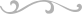 